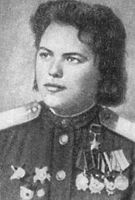 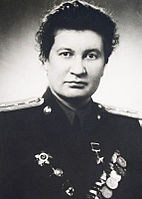 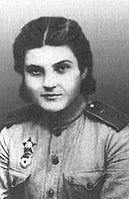 Руфина ГашеваРаиса АроноваВера Белик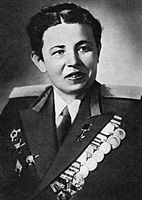 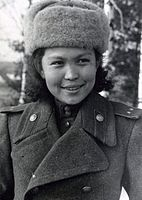 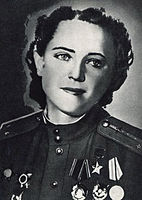   Полина ГельманХыйуаз ДоспановаЕвгения Жигуленко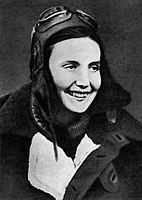 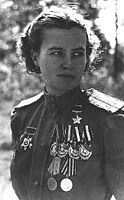 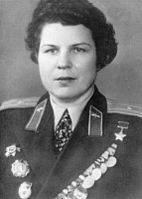 Татьяна МакароваНаталья МеклинЕвдокия Никулина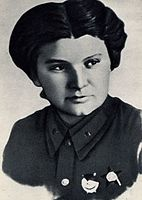 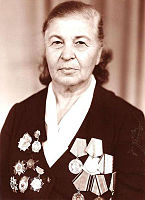 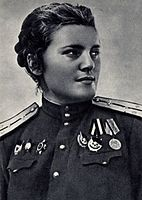 Евдокия НосальАлександра ОсманцеваЗоя Парфенова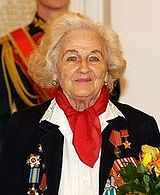 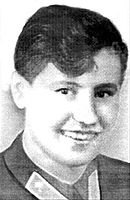 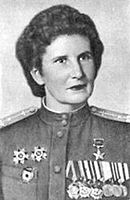 Надежда ПоповаПрасковья ПрокопьеваНина Распопова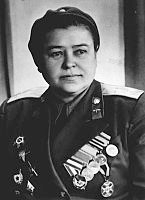 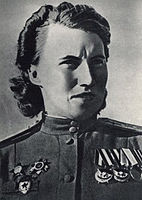 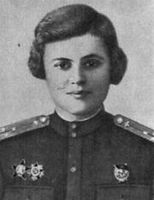 Евдокия РачкевичЛариса РозановаЕвгения Руднева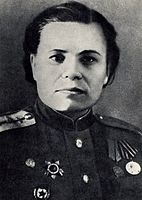 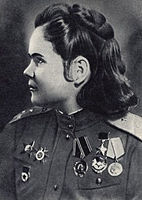 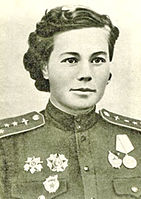 Мария РунтЕкатерина РябоваОльга Санфирова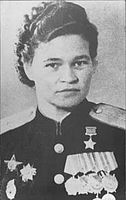 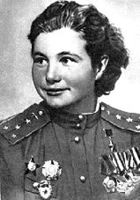 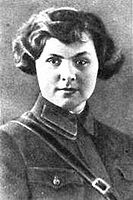 Ирина СеброваМария СмирноваВалентина Ступина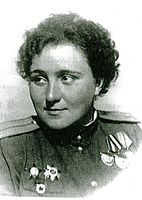 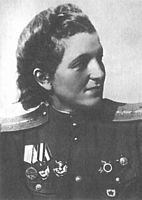 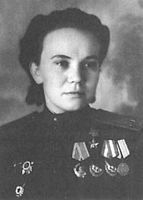 Татьяна СумарковаМагуба СыртлановаНина Ульяненко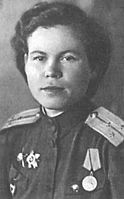 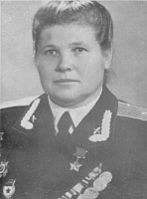 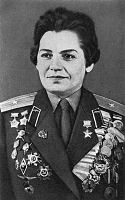 Александра ХорошиловаАнтонина ХудяковаМарина Чечнева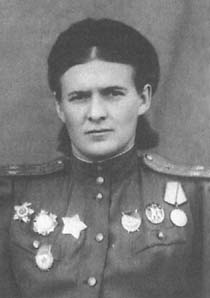 Евдокия Бершанская